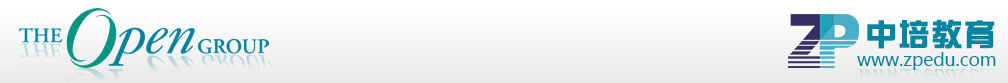 关于举办企业架构与信息化顶层设计最佳实践（TOGAF鉴定级认证）培训班的通知我国互联网行业虽然拥有世界一流的硬件设施和优秀从业人才，但是在企业IT架构方面与世界先进水平还存在较大差距。TOGAF的引进，对我国互联网行业的发展将起到重要作用。中培作为国内IT培训领域的顶尖品牌，是The Open Group在中国区的黄金会员；获得The Open Group的正式鉴定授权，目前中国第三家获得该授权的机构；也是唯一以TOGAF认证培训为主导的黄金会员机构。凭借强大的专家团队、精心的认证辅导服务《IT战略规划与企业架构最佳实践/TOGAF认证》已成为中培最具影响力的精品课程之一。通过学习致在培养我国IT架构领域、专业人才和获证专家。企业架构如同战略规划，可以帮助企业执行业务战略规划及制定顶层设计，顺利完成IT规划、产品规划。目前，业界最有名的企业架构框架是TOGAF（The Open Group Architecture Framework）。TOGAF已被80％的 Forbes 500公司使用，并得到IBM、HP、SUN、SAP等国际主流厂商的积极推动。本次培训内容将涵盖TOGAF概观、架构愿景、业务架构、信息系统架构和技术架构、架构开发方法、企业架构连续系列、架构内容框架和元模型、架构开发方法及指引和架构能力框架等TOGAF9的全部最新内容，并将通过实例分析与教学。现将相关事宜通知如下：一、培训特色1. 理论与实践相结合、案例分析与行业应用穿插进行；2. 专家精彩内容解析、学员专题讨论、分组研究；3. 通过全面知识理解、专题技能掌握和安全实践增强的授课方式。二、培训目标1. 掌握企业架构设计方法、国际标准TOGAF理论；2. 学会如何进行业务架构设计、数据架构设计、应用架构设计、技术架构设计；3. 学会如何进行企业信息化架构迁移规划与项目组合投资计划设计；4. 掌握如何进行以业务需求为中心的规划设计；5. 掌握如何进行架构评审与架构治理、变更；6. 帮助您成为一名鉴定级TOGAF架构师并获得全球认可的职业认证；7. 为您提供一组企业架构工作模板；8. 为您提供一组企业架构设计建模的支持工具 ；9. 为您提供一组500强企业的架构案例，包含能源、通信运营商、金融行业等；10.为您分享顶级专家架构规划设计的心得、技巧。三、课程大纲TOGAF9鉴定级标准认证课程IT战略规划与企业架构实践课程四、授课师资郭老师  副教授 中国企业架构与项目管理、需求分析实战派专家。北京航空航天大学软件工程研究所博士毕业，完成了100多个大中型项目。有十五年的信息化解决方案设计经验。曾赴香港大学、马来西亚等地进行需求工程、软件项目管理、企业信息化规划领域学术研讨。主要专业特长包括需求工程、软件项目管理、研发过程改进、架构规划等领域。从事软件行业18年以上。编著《信息系统开发与项目管理》、《企业架构与IT战略设计》等。TOGAF9鉴定级题库的建设参与者。王老师  教授  国内知名制造业信息化专家，享受国务院特殊津贴。拥有20年的信息化总体策划与企业经营管理经营。对信息化需求分析、信息化发展战略规划设计有独特的认知和经验积累。张老师  中央财经大学管理学学士，中国人民大学管理学硕士，现中国人民大学管理学在职博士。微软解决方案设计专家，有多年的部门管理和项目管理经验，完成了20多个大中型项目。主要专业特长包括IT项目管理、软件研发及系统架构、IT服务管理等领域。主讲课程有：TOGAF 、IT项目管理、C#和.Net开发和应用课程、基于VS.Net架构的应用程序开发课程、SQL Server管理和开发课程、工作流引擎和项目实现相关课程、SharePoint开发和管理课程、UML软件设计相关课程。五、培训费用培训费9800元/人（含培训费、场地费、资料费、学习期间午餐），食宿可统一安排，费用自理。请学员提交二寸彩照1张（背面注明姓名），身份证复印件一张。TOGAF9 鉴定级国际认证，报名考试费3500元，参加TOGAF9鉴定级认证的考生请注意:100%包过、全国独一无二。培训完成后，报名考证并交费的学员如何考试？1. 为帮学员顺利考取证书，中培课堂统一提供“模考中心”题库练习帐号，题型包含TOGAF9.1体系基础（单选题）、TOGAF9.1 认证（情景题）。2. 学员可进入以下网址登记考试，考点为普尔文的全国任意一家考试中心，考试形式为网上考试：http://www.prometric.com.cn/home.asp?page_id=0 。3. 获取证书，顺利通过考试4周左右，统一到The Open Group官网登录下面网址打印纸制证书：http://certification.opengroup.org/togaf-atc-register，证书为The Open Group总部颁发的全球统一证书。4. 考试通过的学员的名字和认证信息也将发布到The Open Group TOGAF认证的官方网站上，并可公开查询。考试通过率为95%，只要认真按中培辅导学习，保证顺利拿到证书。5. TOGAF 9认证考试科目说明：六、报名回执联系方式课程顾问：  汪洋    QQ:  544371191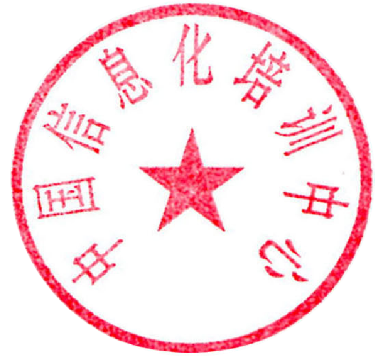 手机： 13164235168     座机：010-51420955Email ： 544371191@qq.com                                二零一七年一月一日培训地点北京上海北京杭州北京南京北京成都郑州广州培训时间3月16-204月20-245月18-226月27-7.17月27-318月24-289月21-2510月26-3011月23-2712月21-25时间培训模块培训内容第一天上午Part 1 TOGAF概观课程简介 企业架构历史概述 TOGAF 概念剖析 架构开发方法（ADM)简介 ADM最佳实践技术与应用向导 架构内容框架、元模型 企业架构连续序列及其作用企业架构参考模型基于能力的企业架构规划第一天上午Part 2 架构开发方法-预备阶段预备阶段的工作目标预备阶段的工作输入预备阶段的工作方法预备阶段的工作内容预备阶段的工作产出第一天上午Part 3 架构开发方法-愿景阶段愿景阶段的工作目标愿景阶段的工作输入愿景阶段的工作方法愿景阶段的工作内容愿景阶段的工作产出第一天下午Part 4架构开发方法-业务架构业务架构阶段的工作目标业务架构阶段的工作输入业务架构阶段的工作方法业务架构阶段的工作内容业务架构阶段的工作产出第一天下午Part 5架构开发方法-信息系统架构信息系统架构的构成：数据架构与应用架构两种架构的关系数据架构与应用架构阶段的工作目标数据架构与应用架构阶段的工作输入数据架构与应用架构阶段的工作方法数据架构与应用架构阶段的工作内容数据架构与应用架构阶段的工作产出第一天下午Part 6架构开发方法-技术架构技术架构阶段的工作目标技术架构阶段的工作输入技术架构阶段的工作方法技术架构阶段的工作内容技术架构阶段的工作产出第二天上午Part7 架构开发方法（ADM）其他阶段E 阶段: 机会及解决方案 F 阶段: 迁移规划 G 阶段: 实施治理 H 阶段: 架构变更管理 架构开发方法（ADM) 需求管理第二天上午Part 8 企业架构最佳实践架构开发方法ADM裁剪架构原则设计架构组织模型其它共计32项最佳实践剖析第二天上午Part 9 架构开发方法（ADM)  指引架构分割  选配架构开发方法（ADM)指引: 迭代与等级 选配架构开发方法（ADM)指引: 安全 选配架构开发方法（ADM)指引: 面向服务架构 （SOA）架构成熟度模型 架构技能框架第二天上午Part 10 架构内容框架与元模型架构视点、视图关系架构交付物、架构制品、架构构建块架构元模型概念分类：核心加扩展 第二天下午Part 11 架构连续序列架构抽象性、架构具体性、架构通用性关系架构连续序列:基础级、通用级、行业级、特定组织级构成架构连续序列作用：架构存储库分类架构存储库的组成：架构方法、原则、SIB、参考等第二天下午Part 12 架构参考模型架构参考模型概念技术参考模型TRM介绍及其作用剖析技术参考模型适用范围集成信息基础设施模型III-RM介绍及其作用剖析III-RM参考模型及其作用第二天下午Part 13 架构能力规划架构业务能力剖析架构技术能力剖析架构治理能力剖析基于能力的架构规划时间培训模块培训内容第三天上午Part 1 企业架构项目运作方式企业架构设计的总体目标架构设计发起及其请求说明书企业架构项目的边界与层次设置企业架构项目招投标组织方式企业架构项目的主要阶段划分第三天上午Part 2 企业架构项目的启动阶段企业架构项目组织建设企业架构项目实施方案设计：调研与现状分析、架构总体设计、迁移规划设计、治理与变更管理体系设计企业架构项目工作计划：组织模型选择、人员角色分配企业架构项目工作机制建设实施方案与工作计划评审、发布第三天下午Part 3 企业架构项目的调研阶段企业架构项目的调研计划访谈提纲、问卷设计企业架构调研范围设计（四纵四横）：规划、单位现状、系统后评估与先进单位对标；业务、应用、数据与技术等主题。企业架构项目实施调研与问卷回收现状分析与分析方法选择企业架构现状分析说明书第三天下午Part 4 总体设计阶段之业务架构设计面向业务领域的业务架构设计业务价值链设计与定义业务域划分、业务管理要素识别、业务流程建模业务架构设计交付与持续评审第四天上午Part5 总体设计阶段之应用架构设计面向业务领域的应用域识别应用视图设计、应用模块视图设计、应用功能视图设计应用架构设计交付与持续评审第四天上午Part 6 总体设计阶段之数据架构设计面向业务领域的数据主题域识别数据主题域视图、数据主题视图、数据元模型视图设计数据架构设计交付与持续评审第四天上午Part 7 总体设计阶段之技术架构设计面向应用架构与数据管理的公共技术域识别技术框架视图、技术组件视图设计技术架构设计交付与持续评审第四天下午Part 8 迁移规划阶段之规划设计综合差距分析工作包识别工作包机会与解决方案设计工作包优先级与迁移依赖关系设计迁移计划设计迁移计划交付与持续评审第四天下午Part 9 治理保持阶段之治理体系设计架构治理组织模型架构治理工作流程架构治理工具方法架构治理其他要素治理体系交付与持续评审第五天学习考核与业内经验交流学习考核与业内经验交流认证级别需考试科目考试题型考试时长题量通过最低分TOGAF9鉴定级认证TOGAF9.1体系基础单选题60分钟4055%，22/40TOGAF9鉴定级认证TOGAF9.1 认证情景题90分钟860%，24/40单位名称(开发票名称)单位名称(开发票名称)快递或通讯地址快递或通讯地址邮编学员姓名职务性别Email地址联系电话培训地点是否住宿汇款方式户  名： 北京中培伟业管理咨询有限公司开户行： 北京农村商业银行卢沟桥支行营业部帐  号： 0203 0101 0300 0033 172户  名： 北京中培伟业管理咨询有限公司开户行： 北京农村商业银行卢沟桥支行营业部帐  号： 0203 0101 0300 0033 172户  名： 北京中培伟业管理咨询有限公司开户行： 北京农村商业银行卢沟桥支行营业部帐  号： 0203 0101 0300 0033 172户  名： 北京中培伟业管理咨询有限公司开户行： 北京农村商业银行卢沟桥支行营业部帐  号： 0203 0101 0300 0033 172学员签字或盖章（此表复制有效）学员签字或盖章（此表复制有效）汇款方式户  名： 中培创成（北京）科技有限公司开户行： 建设银行北京生命园支行帐  号： 1100 1048 6000 5250 6592户  名： 中培创成（北京）科技有限公司开户行： 建设银行北京生命园支行帐  号： 1100 1048 6000 5250 6592户  名： 中培创成（北京）科技有限公司开户行： 建设银行北京生命园支行帐  号： 1100 1048 6000 5250 6592户  名： 中培创成（北京）科技有限公司开户行： 建设银行北京生命园支行帐  号： 1100 1048 6000 5250 6592学员签字或盖章（此表复制有效）学员签字或盖章（此表复制有效）汇款方式户  名： 北京高培伟业管理咨询有限公司开户行： 中国工商银行股份有限公司北京菜市口支行帐  号： 0200 0018 0920 0152 881户  名： 北京高培伟业管理咨询有限公司开户行： 中国工商银行股份有限公司北京菜市口支行帐  号： 0200 0018 0920 0152 881户  名： 北京高培伟业管理咨询有限公司开户行： 中国工商银行股份有限公司北京菜市口支行帐  号： 0200 0018 0920 0152 881户  名： 北京高培伟业管理咨询有限公司开户行： 中国工商银行股份有限公司北京菜市口支行帐  号： 0200 0018 0920 0152 881学员签字或盖章（此表复制有效）学员签字或盖章（此表复制有效）